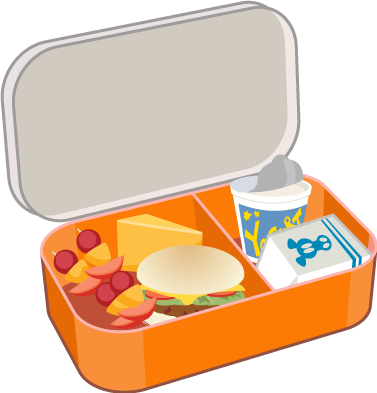 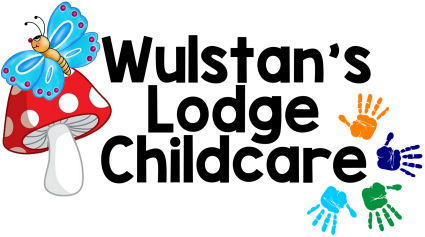 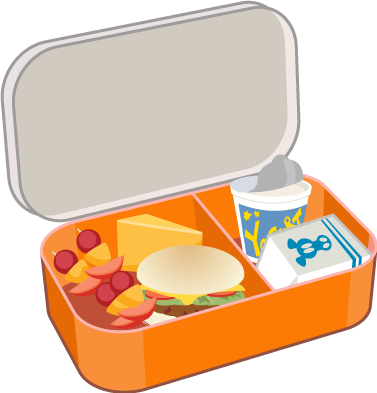                         Holiday Club 2021                 All Children aged 2-11 years welcome        Join us for an action-packed week filled with fun, adventure, and exciting activities.Please indicate which days you require: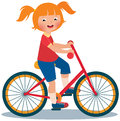 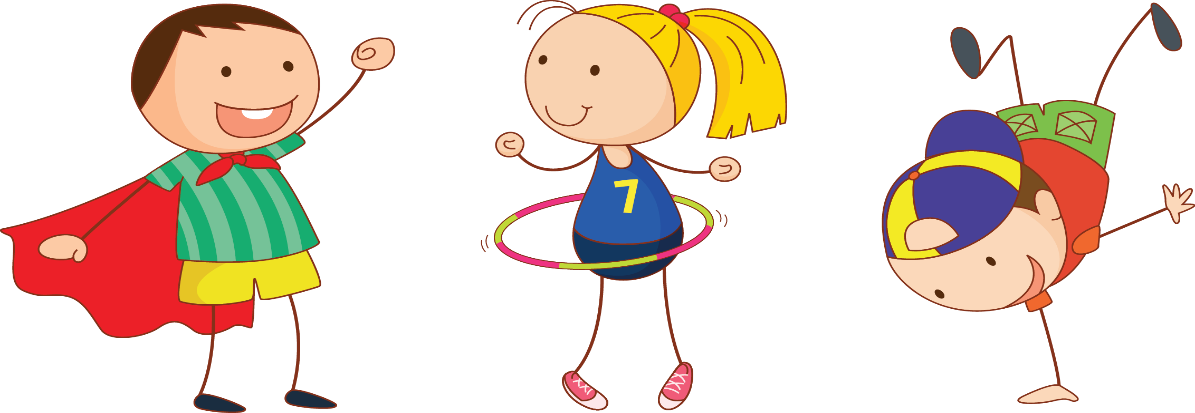 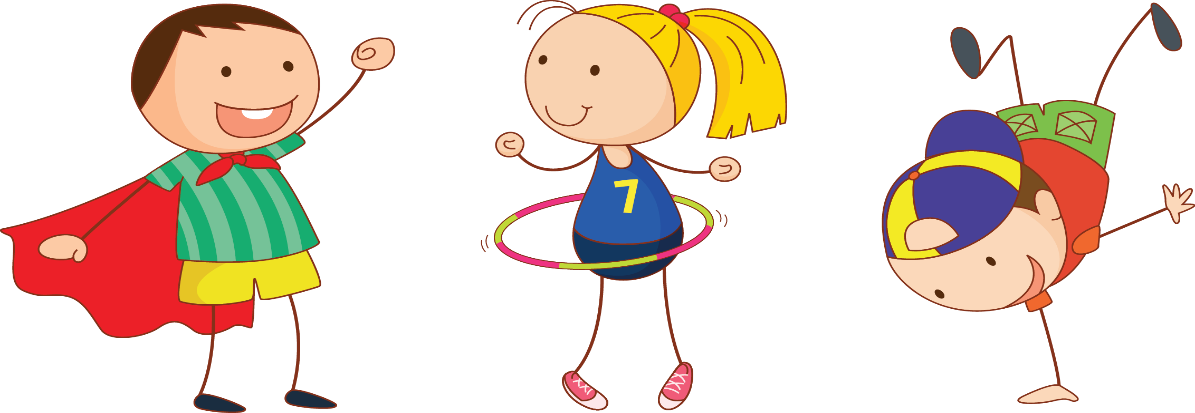 Tuesday 01st June 2021Wednesday 02nd June 2021Thursday 03rd June 2021Friday 04th June 2021